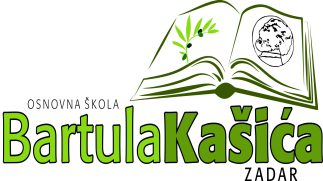 REPUBLIKA HRVATSKAOŠ BARTULA KAŠIĆA Bribirski prilaz 2 ,23 000 ZadarTel:023/321 -397  Fax:023/323-620Email: ured@os-bkasica-zadar.skole.hrKLASA:007-04/23-02/07URBROJ: 2198-1-1-23-01Zadar, 30.kolovoza 2023.g.POZIV članovima ŠOPozivam Vas na 25. sjednicu Školskog odbora koja će se održati   dana                           31. kolovoza 2023.  elektronskim putem u periodu od 09,00 – 17,00 sati Predlažem slijedeći:D N E V N I   R E D :Usvajanje zapisnika sa prethodne sjedniceDavanje prethodne suglasnosti:- za  prelazak učiteljice razredne nastave u produženom boravku na radno mjesto učiteljice razredne nastave u  redovitom razrednom odjelu- za uvećanje tjednog radnog vremena učiteljice engleskog jezika- za zapošljavanje pomoćnika u nastavi za školsku godinu 2023./2024.    3. Prethodna suglasnost za donošenje Rebalansa Plana nabave za  2023.godinu           4.Donošenje Odluke o raspisivanju javnog natječaja za davanje u zakup prostora škole te imenovanje povjerenstva za provedbu istog                                                                                            Predsjednica ŠO:                                                                                Elza Nadarević BaričićDostaviti: Elza Nadarević BaričićAnita Dukić Josip KvartučAna Rücker Matea BakmazBernarda ČačićKrešimir Mijić                Katica Skukan,ravnateljicaOglasna ploča ŠkolePismohrana